Dzień dobry.Na początek podaję poprawne rozwiązanie zadania ze spadochroniarzem – komentarz do zadania wyślę każdemu indywidualnie.Proszę o sprawdzenie i naniesienie poprawek.Spadochroniarz wraz ze spadochronem waży 100 kg. Spada ruchem jednostajnym.a)  	Oblicz siłę ciężkości spadochroniarza wraz ze spadochronem. (Podaj dane, szukaną, wzór, wyprowadzenie jednostki, obliczenia i odpowiedź)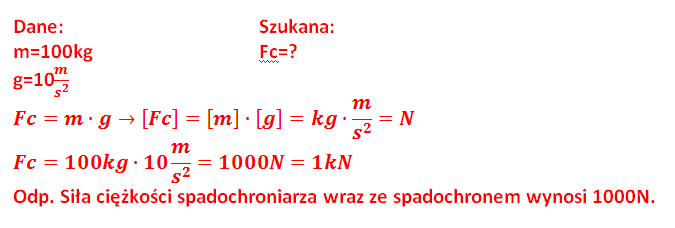 b) 	Narysuj i nazwij wszystkie siły działające na spadochroniarza i spadochron (skala 1 cm – 250 N) – przypomnij sobie rysunek z lekcji !Z tym podpunktem możecie mieć największy problem – możecie rysunek spadochroniarza przekopiować do Painta, narysować wektory, podpisać je i z powrotem wkleić tutaj. Jeżeli macie z tym problem to napiszcie mi tylko jakie to siły, jak się nazywają i na ile centymetrów trzeba je narysować.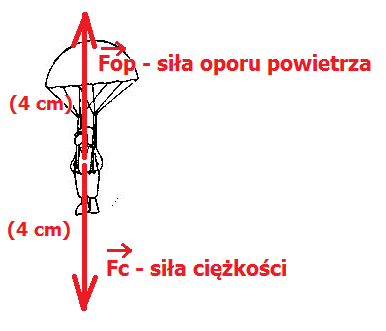 c)      Opisz cechy tych sił. (Pamiętaj, że jest ich 4, m.in. zwrot)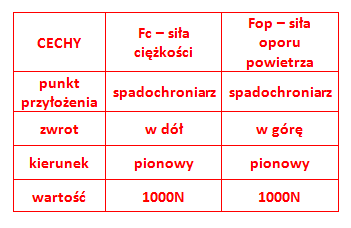 d)      Podaj źródła tych sił.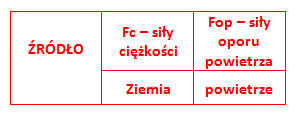 e)      Z jaką zasadą dynamiki mamy w tym zadaniu do czynienia.Odp. W tym zadaniu mamy do czynienia z I zasadą dynamiki Newtona, ponieważ spadochroniarz porusza się ruchem jednostajnym, a siły działające na spadochroniarza wzajemnie się równoważą (wypadkowa sił jest równa 0).Dzisiaj przeróbcie sobie następujący temat: 30.03.2020Proszę o zapisanie tematu lekcji w zeszycie przedmiotowym.
Temat: Praca.Otwórzcie podręcznik str.110 – przeczytajcie strony 110 -111 !!!Zapiszcie notatkę:1. W fizyce o pracy mówimy wtedy, gdy siła powoduje przemieszczenie ciała.2. Jeśli siła działa w tę samą stronę, w którą przemieszcza się ciało, to pracę obliczamy ze wzoru: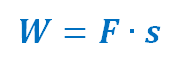 gdzie:W – praca (J – dżul)F – siła (N - niuton)s – droga (m)3. Wyprowadzenie jednostki: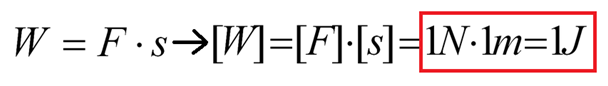 Przeczytajcie pozostałą część rozdziału.Zróbcie w zeszycie zadanie 1 str.113Dla bardziej zainteresowanych tematem proponuję stronę: https://epodreczniki.pl/a/praca-jako-wielkosc-fizyczna/D1E2zpfgoPozdrawiamEdyta Pietracha